Instituto Parroquial Nuestra Señora del Valle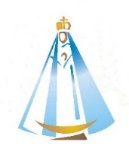 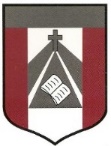 Trabajo Práctico N°13 continuación– Ciudadanía Digital Las Claves de Seguridad Ficha de lectura (Página 8): Fabriquemos Contraseñas Seguras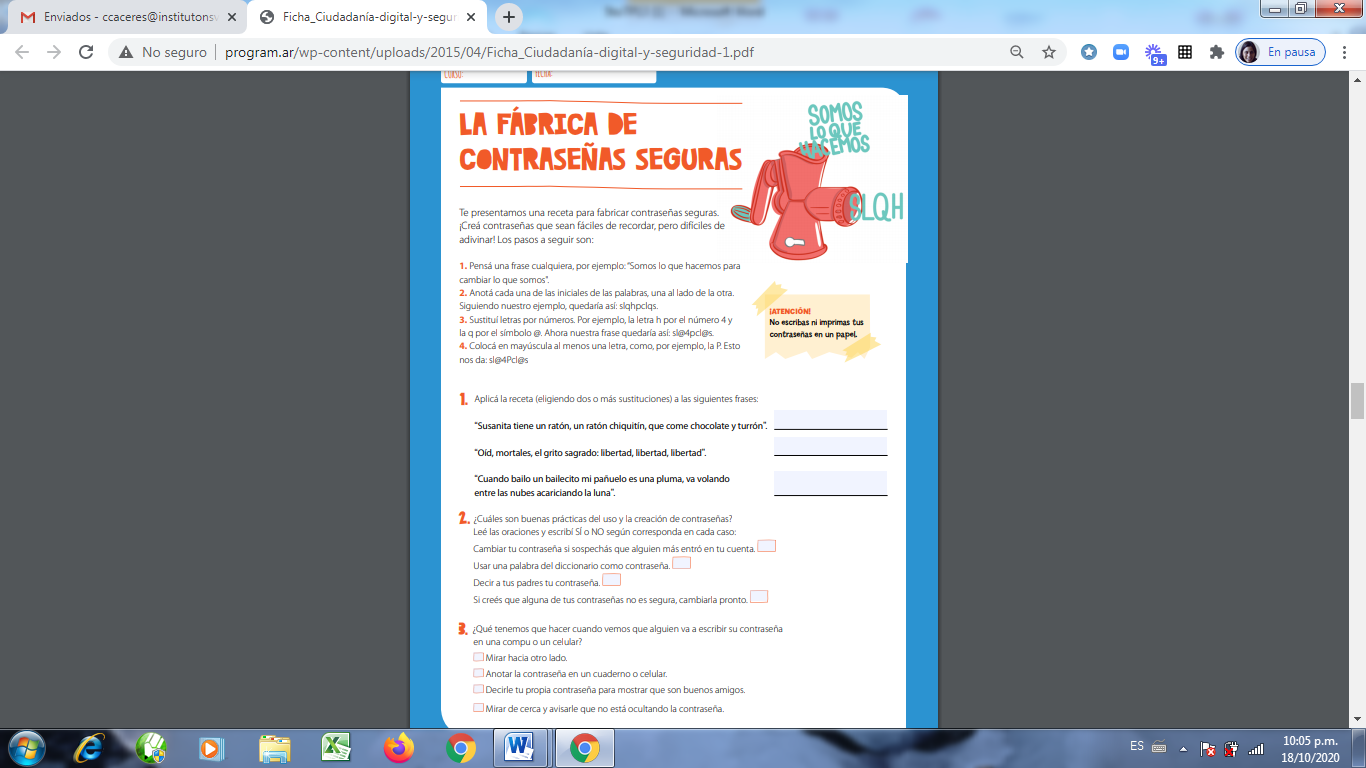 Luego de fabricar y anotar tus contraseñas seguras  jugá al desafíoDESAFÍO: ¡A JUGAR AL AHORCADO!  De la página 9 de la ficha. Anotá las respuestas o reacciones de la/s personas con las que jugaste. Qué les parecieron las ideas para fabricar contraseñas seguras?5º GradoProfesora: Carolina Cáceresccaceres@institutonsvallecba.edu.ar5toA:https://meet.google.com/nnc-hwvb-vxi5toB:https://meet.google.com/aif-iwss-ngk